Geração Colégio e Curso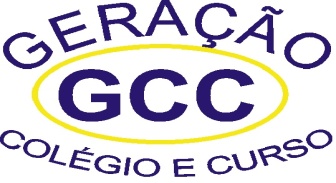               Resgatando valores e construindo verdadeiros cidadãos!INFORMATIVO SOBRE A RECUPERAÇÃO ANUAL E FINAL- 2017Prezados Pais/ResponsáveisOs boletins com o rendimento anual do aluno já estão disponíveis no sistema.  Para obter aprovação, o aluno deverá somar 24 pontos nas médias das quatro unidades, o que concede a ele média anual 6,0(seis). O aluno que não atingir essa pontuação encontra-se em recuperação.Seguem algumas informações importantes sobre o processo de recuperação anual.As provas de recuperação anual serão realizadas nos dias 15, 18 e 19 de dezembro de 2017.A média da recuperação final é obtida através da seguinte expressão: O aluno pode ir para a recuperação anual em todas as disciplinas, porém só terá direito de ir para a recuperação final em até 04(quatro) disciplinas.Serão aprovados nas disciplinas em recuperação anual os alunos que atingirem média igual ou superior a 6,0(seis); Ficarão reprovados os alunos que após a recuperação ficarem em mais de 04(quatro) disciplinas;A recuperação final ocorrerá nos dias 26 e 27 de dezembro de 2017;Após a recuperação final, ficará reprovado o (a) aluno (a) que ficar em mais de três disciplinas;O (a) aluno (a) que ficar em até três disciplinas passará para a série seguinte no regime de progressão parcial.Observação importante: Nos dias de recuperação anual e final, os alunos deverão comparecer à escola devidamente fardado.3) Quanto ao horário das provasCONTEÚDOS PARA A RECUPERAÇÃO ANUAL E FINALENSINO FUNDAMENTAL (1º ao 5º ANO)SEXTA(15/12/2017)SEGUNDA(18/12/2017)TERÇA(19/12/2017)HORÁRIO DA AVALIAÇÃO:08h30min às 11h30minENSINO FUNDAMENTAL (1º ao 5º ANO)INGLÊSCIÊNCIASMATEMÁTICAGEOGRAFIAHISTÓRIAPORTUGUÊSHORÁRIO DA AVALIAÇÃO:08h30min às 11h30minENSINO FUNDAMENTAL II (6º e 7º ANO)SEXTA(15/12/2017)SEGUNDA(18/12/2017)TERÇA(19/12/2017)HORÁRIO DA AVALIAÇÃO:08h30min às 11h30minENSINO FUNDAMENTAL II (6º e 7º ANO)INGLÊSEDUCAÇÃO FÍSICAHISTÓRIAREDAÇÃOMATEMÁTICAESPANHOLGRAMÁTICA CIÊNCIASARTESGEOGRAFIAHORÁRIO DA AVALIAÇÃO:08h30min às 11h30min3º ANO3º ANOMATEMÁTICAAdicionando e subtraindo com reagrupamento – Unidade 2 (Livro 1º Bimestre).Geometria – Unidade 8 (Livro 2º Bimestre).Multiplicação e divisão – Unidade 11 (Livro 3º Bimestre).Números fracionários – Unidade 15 (Livro 4º Bimestre).CIÊNCIASLivro do 4º bimesttreComparando: animais e vegetais.Comparando: ser humano e outros animais.Relacionando: ser humano e meio ambiente.Cuidando do planeta.	INGLÊSWhat time is it?What do you have for lunch?PORTUGUÊS1º bimestre – Sinônimos e antônimos; Escrevendo palavras com P e B; Contagem de silabas e divisão silábica.2º bimestre- Tipos de frases; Escrevendo palavras com L/U; Substantivo: comum e próprio;3º bimestre- Substantivo coletivo; Escrevendo S entre vogais; Substantivo: flexão do gênero e número.4º bimestre-Adjetivo; Adjetivo pátrio; Escrevendo com g ou j.HISTÓRIA--------------------------------------------------------------------------------------------------------------HISTÓRIAAs profissões, Lugar onde vivi / Meio ambiente. Meios de comunicaçãoComunidades: Indígenas e Quilombolas